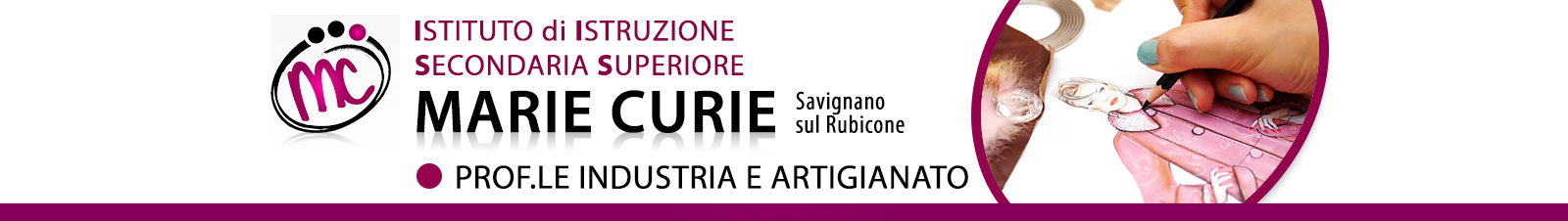 Programmazione didattica annualeAnno Scolastico  2020/21Docente Prof.ssa Valentina PariniMateria di insegnamento Lingua e Cultura IngleseClasse del TRIENNIO   IV  sez. CRisultati di apprendimento in termini di Competenze (*)Comprendere in maniera globale testi scritti e orali relativi ad argomenti di carattere generale e del settore specifico di indirizzo ed essere in grado di riferirne i concetti fondamentali con strutture semplici e lessico adeguatoProdurre testi scritti di media estensione, semplici e coerenti, su tematiche relative ad argomenti di civiltà e al settore specifico di indirizzoSaper dedurre il significato di parole sconosciute analizzando il contesto e riconoscendo parole derivateSostenere conversazioni,su argomenti generali e specifici, adeguate al contesto e alla situazione di comunicazioneProporre e presentare dettagliatamente accessori da abbinare ad “outfit” date Cogliere le caratteristiche di realtà geografiche, sociali, culturali e umane diverse dalla propriaPresentare accessori individuandone la tipologia, le caratteristiche strutturali ed eventuali particolari.Abilità                                                     Conoscenze                                   Scansione temporaleIdentificare e descrivere                     Storia delle calzature                              SETTEMBRE/calzature                                             Tipologie                                                  OTTOBRE                                                            Parti e accessori                                                            Salvatore FerragamoIdentificare e descrivere                     Storia delle borse                                     NOVEMBREborse                                                   Tipologie                                                            Parti e accessoriIdentificare e descrivere                     Storia del cappello                                   DICEMBREcappelli, guanti, sciarpe                      Tipologie di cappelli                                                               Tipi i guanti                                                            Tipi di sciarpe e foulardIdentificare e descrivere                     Tipologie di cinture, calze                       GENNAIOcinture e calzetteria e proporre            e calziniaccessori per outfit date                      Ripasso accessoriSaper comprendere la realtà               Geografia ed economia del                     FEBBRAIOgeografica ed economica delle            Regno Unito e Irlandaisole britanniche Saper comprendere alcuni aspetti       Brooklyn (film 2015)                               MARZO/della realtà storico-sociale della          Le tematiche del film                               APRILEIrlanda                                                 L’emigrazione degli irlandesi                                                            “Eveline” da “Dubliners” di JoyceDiventare consapevoli di                     Bullying/cyberbullying                            MAGGIOproblematiche giovanili e                    Drinking and drugsscambiare esperienze                           Ripasso moduli di civiltàSaper gestire e collegare icontenuti affrontatiMetodologiaIl metodo adottato sarà quello funzionale-comunicativo, che conduce all’apprendimento della lingua straniera in modo operativo e alla percezione di essa come strumento di comunicazione. Al fine di facilitare l’acquisizione dei concetti principali e la produzione si procederà all’elaborazione di schemi e trattazioni sintetiche sia di testi di civiltà sia di quelli di carattere tecnico.Relativamente al settore di indirizzo, si richiederà agli alunni di ideare, disegnare e presentare  proposte di accessori da abbinare ad “outfit”date. Nella fase successiva di presentazione del proprio lavoro alla classe, lo studente replicherà alle osservazioni dei compagni e del docente, che assumerà il ruolo di spettatore e facilitatore della interazione e comunicazione tra gli alunni.Oltre ai libri di testo, si utilizzeranno articoli da riviste in lingua inglese quali “Speak Up”, documenti autentici, film,  il lettore CD e la LIM, in particolare per la consultazione di siti web e la visione di video.Strumenti e metodologie per la valutazione degli apprendimenti.Per raggiungere gli obiettivi minimi gli studenti dovranno comprendere nelle linee essenziali testi scritti e orali di carattere generale e del settore specifico di indirizzo e rispondere ai quesiti formulati con aderenza, anche se approssimativa. Dovranno, inoltre, esprimere oralmente e in forma scritta conoscenze principali in forma semplice, anche con lacune e qualche errore, che, tuttavia, non compromettano la comunicazione.La verifica sarà condotta in itinere, e tenderà, tra l’altro, ad individuare e analizzare le difficoltà al fine di impostare eventuali attività di recupero e rinforzo. Verranno effettuate  due verifiche orali e prove scritte periodiche in numero di due nel primo periodo scolastico e tre nel secondo.Nella valutazione sommativa si terrà conto, oltre che dei risultati delle prove, anche della situazione di partenza, dell’impegno e della partecipazione al dialogo educativo.Attività di supporto ed integrazione. Iniziative di recupero. Eventuale riferimento ad attività connesse a PAI e PIA (OM 11/2020)Il recupero sarà condotto in itinere.Eventuali altre attività (progetti specifici, forme di apprendimento di eccellenza per gruppi di allievi, sperimentazione di didattiche alternative, moduli specifici e strumenti compensativi per allievi DSA/BES/Disabili)Per gli allievi DSA/BES/Disabili si fa riferimento ai rispettivi PDP e PEI.Sviluppo di contenuti (da svolgere in orario curricolare) funzionali ai percorsi e alleiniziative PCTO (ex ASL) programmate nel/i consiglio/i di classe di pertinenza   ///Sviluppo di contenuti inerenti l’ insegnamento dell’Educazione Civica. Bullying/cyberbullyingAlcohol and drug abuseMonte ore dedicato: 4(*) «Conoscenze»: risultato dell'assimilazione di informazioni attraverso l'apprendimento. Le conoscenze sono un insieme di fatti, principi, teorie e pratiche relative ad un settore di lavoro o di studio. Nel contesto del Quadro europeo delle qualifiche le conoscenze sono descritte come teoriche e/o pratiche. (*) «Abilità»: indicano le capacità di applicare conoscenze e di utilizzare know-how per portare a termine compiti e risolvere problemi. Nel contesto del Quadro europeo delle qualifiche le abilità sono descritte come cognitive (comprendenti l'uso del pensiero logico, intuitivo e creativo) o pratiche (comprendenti l'abilità manuale e l'uso di metodi, materiali, strumenti). (*) «Competenze»: comprovata capacità di utilizzare conoscenze, abilità e capacità personali, sociali e/o metodologiche, in situazioni di lavoro o di studio e nello sviluppo professionale e personale. Nel contesto del Quadro europeo delle qualifiche le competenze sono descritte in termini di responsabilità e autonomia.